Research Internship Grant Supervising Scientist Evaluation of Gatton Academy Students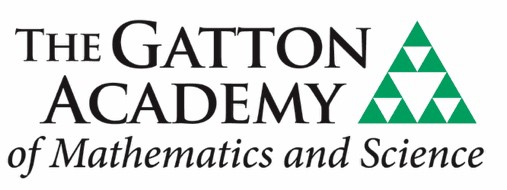 Name of Student being Evaluated 	Date  	Name of Supervisor/Evaluator 	Work Period:	From 		To  	Student Performance (Please score as 5 Outstanding, 4 Good, 3 Acceptable, 2 Poor, 1 Unacceptable)AttendancePunctualityQuality of Student WorkTime ManagementProper Use of Supplies/EquipmentInitiativeJudgment/Decision-MakingCommunicationGeneral Research Progress Made Throughout this ExperiencePreparedness for day-to-day activitiesTotal Student Performance Points	 	/50Research Report (Please score on ratio as 5 Outstanding, 4 Good, 3 Acceptable, 2 Poor, 1 Unacceptable)Research Report Introduction/Lit. Review Draft (due June 15) 	/5Research Report Materials and Methods Draft (due July 15)Final Research Report Draft (due August 15) Total Research Report Points 	/5 	/40 	/50Final Grade (Student Performance Total + Research Report Total):	 	/100Please provide any evaluative remarks on the student’s performance or suggestions for improvement in the space provided below (attachments welcome as needed).Completed evaluations should be e-mailed to cheryl.kirby-stokes@wku.edu by August 11.Grading:Research Internship Grant recipients must enroll in Honors 303: Independent Research through WKU for 1 college credit hour.Students will be graded on the following basis:90%-100%= A, 80%-89%= B, 70%-79%= C, 60%-69%= D, and 0%-59%= FAssignment and Assessment:On-site supervisor’s Evaluation (50% of total grade)- An evaluation will be completed by the on-site supervisor at the conclusion of the summer research experience. This evaluation will score students on regular attendance and punctuality, quality of work, time management, proper use of supplies and equipment, initiative, judgment and decision-making, general research progress made throughout the experience, and preparedness for day-to-day activities.Research Report (50% of total grade)- During the research experience, students will write a research report. A draft of the Introduction/Lit. Review section is due by June 15 (5% of final grade), a draft of the Materials and Methods section is due by July 15 (5% of final grade). A complete Research Report is due by August 11 (40% of final grade). The report should be written following specifications from the Regeneron, specifically Page 18: